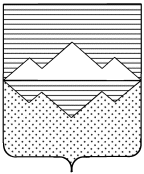 СОБРАНИЕ ДЕПУТАТОВСАТКИНСКОГО МУНИЦИПАЛЬНОГО РАЙОНА ЧЕЛЯБИНСКОЙ ОБЛАСТИРЕШЕНИЕ________________________________________________________от 5 июля 2023 года №359/71г. СаткаО внесении изменений и дополнений в приложение №1 к решению Собрания депутатов Саткинского муниципального района от 29.10.2014г. №621/67 «Об утверждении Положения о присвоении звания «Почетный гражданин Саткинского муниципального района» в новой редакции»В соответствии с Федеральным законом от 06.10.2003 №131 – ФЗ «Об общих принципах организации местного самоуправления в Российской Федерации» и Уставом Саткинского муниципального района,СОБРАНИЕ ДЕПУТАТОВ САТКИНСКОГО МУНИЦИПАЛЬНОГО РАЙОНА РЕШАЕТ:1. Внести в приложение №1 к решению Собрания депутатов Саткинского муниципального от 29.10.2014г. №621/67 «Об утверждении Положения о присвоении звания «Почетный гражданин Саткинского муниципального района» в новой редакции»  следующие изменения и дополнения:1) пункт 8 изложить в следующей редакции:«8. Ходатайство о присвоении звания Почетный гражданин (далее - ходатайство) направляется для предварительного рассмотрения Главой муниципального района (далее - Глава), не позднее, чем за 60 дней до проведения праздника «День России».Ходатайство оформляется в письменной форме с приложением документов, в соответствии с пунктом 9 настоящего Положения.»;2) пункт 9 изложить в следующей редакции:«9. К ходатайству о присвоении звания Почетный гражданин прилагаются следующие документы:1) представление о присвоении звания Почетный гражданин, согласно приложению №2 к настоящему Положению;2) копия паспорта гражданина Российской Федерации (первая страница и страница с регистрацией по месту жительства);3) копия страхового пенсионного удостоверения (СНИЛС);4) копия свидетельства о постановке на учет физического лица в налоговом органе (ИНН);5) характеристика гражданина, представляемого к присвоению, содержащая сведения о профессиональных, производственных, научных, иных достижениях, личном вкладе в развитие муниципального района, а также с указанием за какие заслуги необходимо присвоить звание Почетный гражданин;6) письменное согласие субъекта персональных данных на обработку своих персональных данных, согласно приложению №3 к настоящему Положению.Если у гражданина, представляемого к присвоению, имеются награды, к ходатайству прилагаются копии документов, подтверждающих получение наград за указанные заслуги.Также к ходатайству прилагаются 2 цветных (при их отсутствии - черно-белые) фотографии (размером 9x13 см и 3x4 см).»;3) дополнить приложениями 2,3 к Положению о присвоении звания «Почетный гражданин Саткинского муниципального района» в новой редакции, согласно приложениям 1, 2 к настоящему решению.2. Настоящее решение опубликовать в газете «Саткинский рабочий» и разместить на официальном сайте Администрации Саткинского муниципального района в информационно-телекоммуникационной сети «Интернет».3. Настоящее решение вступает в силу со дня его официального опубликования.4. Контроль за исполнением настоящего решения возложить на комиссию по законодательству и местному самоуправлению (председатель – Е.Р. Привалова).  Председатель Собрания депутатовСаткинского муниципального района					Н.П. БурматовПриложение №1 к решению Собрания депутатовСаткинского муниципального районаот 5 июля 2023 года №359/71«Приложение №2 к Положению о присвоении звания «Почетный гражданин Саткинского муниципального района» ПРЕДСТАВЛЕНИЕ к присвоению звания «Почетный гражданин Саткинского муниципального района»Биографические данные, данные о трудовой деятельности, соответствуют документам, удостоверяющим личность.Должность										ПодписьПриложение №2 к решению Собрания депутатовСаткинского муниципального районаот 5 июля 2023 года №359/71«Приложение №3 к Положению о присвоении звания «Почетный гражданин Саткинского муниципального района» ПЕРСОНАЛЬНОЕ СОГЛАСИЕсубъекта персональных данных  на обработку персональных данных г. ___________                                 					Я, __________________________________________________________________________________________(Ф.И.О.)дата рождения _______________________________________________________________________________зарегистрированный (ная) по адресу _____________________________________________________________паспорт серия _________номер ___________, выдан от ____________, ________________________________					                       (дата)               (кем выдан)идентификационный номер налогоплательщика (ИНН)_____________________________________________страховое пенсионное свидетельство ____________________________________________________________в порядке и  на  условиях,  определенных  Федеральным законом «О персональных данных»,  свободно, своей  волей и в своем интересе  даю  согласие должностным  лицам  Собрания депутатов, уполномоченным   осуществлять  обработку  персональных   данных   в  Собрании депутатов (ИНН/КПП 7417011255/ 745701001; 456910, Челябинская область, г. Сатка, ул. Металлургов, д.2):1) на обработку  (любое  действие   или   совокупность    действий, совершаемых с   использованием   средств  автоматизации   или   без использования таких средств, включая сбор, запись, систематизацию, накопление,     хранение,   уточнение   (обновление,    изменение), извлечение, использование,       передачу      (распространение, предоставление, доступ),  обезличивание,  блокирование,   удаление, уничтожение) следующих моих персональных данных:1.1) фамилия, имя, отчество;1.2) число, месяц, год и место рождения;1.3) реквизиты документа, удостоверяющего личность (вид, серия, номер, когда и кем выдан);1.4) адрес и дата регистрации по месту жительства;1.5) реквизиты   страхового  свидетельства   обязательного пенсионного страхования;1.6) идентификационный номер налогоплательщика;1.7) место работы, должность;1.8) общий стаж работы, стаж работы в соответствующей отрасли;1.9) другие    персональные  данные,   установленные   законодательством Российской Федерации, необходимые   для подготовки документов для принятия решения о присвоении звания «Почетный гражданин Саткинского муниципального района»;2) на передачу третьим лицам, опубликование в  средствах   массовой информации и (или) размещение на официальном сайте Администрации Саткинского муниципального района в телекоммуникационной сети «Интернет» во вкладке «Собрание депутатов»  следующих моих персональных данных:2.1) фамилия,  имя, отчество;2.2) число, месяц, год рождения;2.3) место работы, должность;2.4) сведения о трудовой деятельности, заслугах, наградах.Я ознакомлен (ознакомлена) с тем, что согласие на обработку моих персональных данных  действует  с   даты подписания настоящего согласия в течение всего срока, определяемого в соответствии с законодательством Российской Федерации; согласие на обработку моих персональных данных может быть  отозвано на основании письменного заявления в произвольной форме; в случае отзыва согласия на  обработку  моих  персональных   данных Собрание депутатов  вправе продолжить обработку персональных данных  без  моего  согласия при наличии оснований, указанных в пунктах 2-11 части 1  статьи  6,  части 2  статьи 10 и части 2 статьи 11 Федерального закона  «О  персональных данных»; персональные   данные   будут   обрабатываться   только   в   целях осуществления и выполнения полномочий и обязанностей,  возложенных законодательством Российской Федерации на Собрание депутатов. Дата начала обработки персональных данных: __________________                                                            (число, месяц, год)                                            						______________________________                                                							(подпись)ИЗМЕНЕНИЯ В ТАБЛИЦЕ1Фамилия имя, отчество2Число, месяц, год рождения3Серия и номер паспорта, дата выдачи, кем выдан4Должность, место работы, стаж работы в данном органе (организации) (полное наименование органа (организации) в соответствии с уставом или положением)5Общий стаж работы6Стаж работы в отрасли7Образование, специальность по диплому8Государственные, отраслевые награды, присвоенные звания, государственные и областные премии (дата награждения и присвоения)9Домашний адрес с индексом, контактные телефоны10Номер страхового свидетельства пенсионного фонда11Идентификационный номер налогоплательщика (ИНН)№ п/пСтарая редакцияНовая редакция1Пункт 8Пункт 818. Ходатайство о присвоении звания Почетный гражданин (далее - ходатайство) оформляется в письменной форме с приложением документов, указанных в пункте 9 настоящего Положения и направляется для предварительного рассмотрения Главой муниципального района (далее - Глава), не позднее чем за 60 дней до проведения праздника «День России».пункт 8 изложить в следующей редакции:«8. Ходатайство о присвоении звания Почетный гражданин (далее - ходатайство) направляется для предварительного рассмотрения Главой муниципального района (далее - Глава), не позднее, чем за 60 дней до проведения праздника «День России».Ходатайство оформляется в письменной форме с приложением документов, в соответствии с пунктом 9 настоящего Положения.»2Пункт 9Пункт 99. Ходатайство должно содержать следующие сведения о гражданине, представляемого к присвоению:1) фамилия, имя, отчество;2) биографические сведения;3) должность, место работы либо род деятельности;4) стаж работы;5) серия и номер паспорта;6) домашний адрес с индексом;7) номер страхового свидетельства государственного пенсионного страхования;8) идентификационный номер налогоплательщика;9) характеристика гражданина, представляемого к награждению, содержащая сведения о профессиональных, производственных, научных, иных достижениях, личном вкладе в развитие муниципального района;10) заявление о согласии на обработку персональных данных и другие необходимые данные.Если у гражданина, представляемого к присвоению, имеются награды, к ходатайству прилагаются копии документов, подтверждающих получение наград за указанные заслуги.Также к ходатайству прилагаются 2 цветных (при их отсутствии - черно-белые) фотографии (размером 9x13 см и 3x4 см).пункт 9 изложить в следующей редакции:«9. К ходатайству о присвоении звания Почетный гражданин прилагаются следующие документы:1) представление о присвоении звания Почетный гражданин, согласно приложению №2 к настоящему Положению;2) копия паспорта гражданина Российской Федерации (первая страница и страница с регистрацией по месту жительства);3) копия страхового пенсионного удостоверения (СНИЛС);4) копия свидетельства о постановке на учет физического лица в налоговом органе (ИНН);5) характеристика гражданина, представляемого к присвоению, содержащая сведения о профессиональных, производственных, научных, иных достижениях, личном вкладе в развитие муниципального района, а также с указанием за какие заслуги необходимо присвоить звание Почетный гражданин;6) письменное согласие субъекта персональных данных на обработку своих персональных данных, согласно приложению №3 к настоящему Положению.Если у гражданина, представляемого к присвоению, имеются награды, к ходатайству прилагаются копии документов, подтверждающих получение наград за указанные заслуги.Также к ходатайству прилагаются 2 цветных (при их отсутствии - черно-белые) фотографии (размером 9x13 см и 3x4 см).»